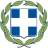 Αριθμ. Πρωτ.64/Φ18               Ιεράπετρα 23/10/19Προς:Δ/νσεις Α/θμιας & Β/θμιας ΚρήτηςΚοιν:ΘΕΜΑ: Διήμερο σεμινάριο στην Αειφόρο ΕκπαίδευσηΤο Κέντρο Περιβαλλοντικής Εκπαίδευσης Ιεράπετρας – Νεάπολης Λασιθίου στο πλαίσιο υλοποίησης της Πράξης «ΚΕΝΤΡΑ ΠΕΡΙΒΑΛΛΟΝΤΙΚΗΣ ΕΚΠΑΙΔΕΥΣΗΣ (ΚΠΕ)-ΠΕΡΙΒΑΛΛΟΝΤΙΚΗ ΕΚΠΑΙΔΕΥΣΗ» μέσω του  Επιχειρησιακού Προγράμματος  «ΑΝΑΠΤΥΞΗ ΑΝΘΡΩΠΙΝΟΥ ΔΥΝΑΜΙΚΟΥ, ΕΚΠΑΙΔΕΥΣΗ ΚΑΙ ΔΙΑ ΒΙΟΥ ΜΑΘΗΣΗ» με τη συγχρηματοδότηση   της Ελλάδας και της Ευρωπαϊκής Ένωσης διοργανώνει, διήμερο σεμινάριο στην Αειφόρο Εκπαίδευση το Σάββατο 9 και την Κυριακή 10 Νοεμβρίου 2019, με θέμα:«Γνωρίζοντας το Γεωπάρκο Σητείας, τα σπήλαια και τις εκπαιδευτικές διαδρομές του»Σκοπός του Σεμιναρίου είναι  να γνωρίσουν οι συμμετέχοντες εκπαιδευτικοί το Γεωπάρκο Σητείας και τις εκπαιδευτικές δυνατότητες που προσφέρει. Το Σεμινάριο θα είναι διάρκειας 12 ωρών και απευθύνεται σε είκοσι  (20) εκπαιδευτικούς Α/θμιας και Β/θμιας Εκπ/σης (10 εκπαιδευτικοί Α/θμιας Εκπ/σης και 10 εκπαιδευτικοί Β/θμιας Εκπ/σης) της Περιφέρειας Κρήτης. Οι αιτήσεις θα γίνονται στον παρακάτω σύνδεσμο:https://forms.gle/aKsnz9DDvAEt1QqF9 μέχρι την Τετάρτη 30 Οκτωβρίου 2019 και ώρα 14:00.Στο επιμορφωτικό σεμινάριο προτεραιότητα θα έχουν εκπαιδευτικοί:        α) που είναι μέλη στο δίκτυο «Ψηλαφώντας τη μνήμη της γης μέσα από τη γεωποικιλότητα, τα Γεωπάρκα και τις ανθρωπογενείς δραστηριότητες»β) που δεν έχουν παρακολουθήσει σεμινάριο στο γεωπάρκο Σητείας.γ)  που υλοποιούν σχετικό περιβαλλοντικό πρόγραμμα (Σπήλαια, Γεωπάρκα, Νερό, Νερόμυλοι) δ) που υλοποιούν περιβαλλοντικό πρόγραμμα αυτή τη σχολική χρονιά.Σε περίπτωση που υπάρχουν κενές θέσεις θα συμμετάσχουν και άλλοι εκπαιδευτικοί.Η διαμονή όλων των εκπαιδευτικών (που επιθυμούν) θα γίνει στον ξενώνα του Γεωπάρκου (περιοχή Καρυδίου). Θα δοθεί βεβαίωση συμμετοχής στους συμμετέχοντες. Οι ώρες & ημέρες διεξαγωγής είναι: Σάββατο 9 Νοεμβρίου 2019: 14:00 – 21:00 καιΚυριακή 10  Νοεμβρίου 2019: 9:00 – 14:00Ο Υπεύθυνος του ΚΠΕ Ιεράπετρας - Νεάπολης Μυλωνάκης ΕυστράτιοςΑκολουθεί ενδεικτικό πρόγραμμαΠΡΟΓΡΑΜΜΑ (ενδεικτικό)Πάνω Ζάκρος (Μουσείο Φυσικής Ιστορίας) Σάββατο 9 ΝοεμβρίουΚέντρο Ενημέρωσης Καρυδίου Κυριακή 10  ΝοεμβρίουΔιοργανωτής: Κέντρο Περιβαλλοντικής Εκπαίδευσης Ιεράπετρας- ΝεάποληςΘΕΜΑ:«Γνωρίζοντας το Γεωπάρκο Σητείας, τα σπήλαια και τις εκπαιδευτικές διαδρομές του»Σάββατο 9 Νοεμβρίου 201913:30-13:50	Προσέλευση - εγγραφές στο Μουσείο Φυσικής Ιστορίας13:50-14:00	Ενημέρωση. Μυλωνάκης Στράτος υπεύθυνος ΚΠΕ Ιεράπετρας-Νεάπολης14:00-16:30 	Πηγές Ζάκρου, περιβαλλοντική διαδρομή γνωριμίας με χλωρίδα της περιοχής, αναγνώριση υδόβιων μακροασπονδύλων δρόμος του νερού. Π.Ο. ΚΠΕ Ιεράπετρας-Νεάπολης, Περάκης Βαγγέλης, Κ. Παραγκαμιάν16:30 – 17:00 «Προοπτικές συνεργασιών για την υποστήριξη της βιώσιμης ανάπτυξης μέσω των προγραμμάτων Erasmus+» Βουράκη Αρετή, υπεύθυνη προώθησης ευρωπαϊκών προγραμμάτων ΠΔΕ Κρήτης17:00-17:20 Διάλειμμα, καφές & κέρασμα.17:20-17:40 Παιχνίδι γνωριμίας Π.Ο.  ΚΠΕ Ιεράπετρας-Νεάπολης17:40-18:00 «Παρουσίαση των προγραμμάτων του ΚΠΕ Ιεράπετρας-Νεάπολης & γνωριμία με το Εθνικό Δίκτυο Γεωπάρκων που συντονίζει το ΚΠΕ Ανωγείων». Π.Ο.  ΚΠΕ Ιεράπετρας-Νεάπολης18:00 -18:30 «Παρουσίαση του Γεωπάρκου Σητείας» Περάκης Βαγγέλης Συντονιστής Γεωπάρκου Σητείας18:30 – 19:00 «LIFE GRECABAT: Διαχειριστικές δράσεις και αλλαγή συμπεριφοράς για τα ελληνικά σπήλαια και τα χειρόπτερα» Καλούστ Παραγκαμιάν, Διευθυντής Ινστιτούτου Σπηλαιολογικών Ερευνών Ελλάδας19:00 – 19:30 «Το υπόγειο περιβάλλον στην Κρήτη: βιοποικιλότητα, προστασία και απειλές» Καλούστ Παραγκαμιάν, Διευθυντής Ινστιτούτου Σπηλαιολογικών Ερευνών Ελλάδας19:30 – 21:00 «Ανακαλύπτοντας τη βιοποικιλότητα της Κρήτης και του Γεωπάρκου Σητείας» Εκπαιδευτικό εργαστήριο αναγνώρισης  χερσαίων ασπονδύλων. Κ. Παραγκαμιάν, Σ.Παραγκαμιάν, Ι. Νικολουδάκης – ΙΝΣΠΕΕ & Π.Ο.  ΚΠΕ Ιεράπετρας-Νεάπολης21:00 Λήξη 1ης ημέρας. Αναχώρηση για ξενώνα Καρυδίου. Γεύμα (το γεύμα θα αποτελείται από μερίδες φαγητού που θα προσφέρουμε ΟΛΟΙ οι συμμετέχοντες)Κυριακή, 10 Νοεμβρίου 201909:00 – 09:20 Ψηφιακή παρουσίαση φωτογραφιών από τα σπήλαια του Γεωπάρκου Δασκαλάκης Ιωάννης, Πρόεδρος Ορειβατικού Ομίλου Σητείας09:20 - 10:00 Κανόνες ασφαλούς περιήγησης στα σπήλαια» 	Δασκαλάκης Ιωάννης, Έφορος Γεωπάρκου Σητείας, Πρόεδρος Ορειβατικού Ομίλου Σητείας10:00 Αναχώρηση για σπήλαιο όξω Λατσίδι10:20 Άφιξη στο σπήλαιο όξω Λατσίδι10:20 – 11:00 Προετοιμασία για είσοδο στο σπήλαιο 11:00 – 14:00 «Εκπαιδευτική επίσκεψη στο σπήλαιο Όξω Λατσίδι Σιτάνου» Θα επισκεφτούμε το βατό τμήμα του σπηλαίου (200-300m). Κατά την περιήγηση θα γίνουν παρατηρήσεις και ερμηνεία για τη δημιουργία του σπηλαίου και των σπηλαιοθεμάτων του, την υδρογεωλογική και οικολογική του σημασία αλλά και παρατήρηση σπηλαιόβιων ζώων. Κ. Παραγκαμιάν, Σ.Παραγκαμιάν, Ι. Νικολουδάκης  (ΙΝΣΠΕΕ) & Δασκαλάκης Ιωάννης με μέλη του Ορειβατικού Ομίλου Σητείας & Π.Ο. ΚΠΕ Ιεράπετρας - Νεάπολης.14:00 Λήξη Σεμιναρίου.ΕΛΛΗΝΙΚΗ ΔΗΜΟΚΡΑΤΙΑΕΛΛΗΝΙΚΗ ΔΗΜΟΚΡΑΤΙΑΥΠΟΥΡΓΕΙΟ ΠΑΙΔΕΙΑΣΘΡΗΣΚΕΥΜΑΤΩΝΥΠΟΥΡΓΕΙΟ ΠΑΙΔΕΙΑΣΘΡΗΣΚΕΥΜΑΤΩΝΠΕΡΙΦΕΡΕΙΑΚΗ  Δ/ΝΣΗ  Π. & Δ. ΕΚΠ/ΣΗΣ ΚΡΗΤΗΣΠΕΡΙΦΕΡΕΙΑΚΗ  Δ/ΝΣΗ  Π. & Δ. ΕΚΠ/ΣΗΣ ΚΡΗΤΗΣΚ.Π.Ε. ΙΕΡΑΠΕΤΡΑΣ - ΝΕΑΠΟΛΗΣΚ.Π.Ε. ΙΕΡΑΠΕΤΡΑΣ - ΝΕΑΠΟΛΗΣΤαχ. Δ/νση:ΟΔΥΣΣΕΑ ΕΛΥΤΗΤαχ. Δ/νση:Τ.Κ. 72200 ΙΕΡΑΠΕΤΡΑΤηλέφωνο :28420 – 23103Fax :28420 – 24684E – mail :Ιστότοπος:mail@kpe-ierap.las.sch.grhttp://kpe-ierap.las.sch.gr